                                                                             Сергеева  Валерия,  7 Б -2класс                                                                              ГБОУ Школа № 1034 имени                                                                             Героя  Советского  Союза                                                                               В.В.Маркина                                    Баба   Тася   Я  учусь  в  7  классе.  Что  я  знаю  о  войне? Наверное, немного. Читала  книги  о  войне, смотрела  фильмы. Всё  время  чувствую, понимаю – война  была. Передо  мною  проходят  фигуры  солдат, стреляют, бегут  с  криком  « Ура!». Но  вот, что  самое  страшное:  война  не  была, она  сегодня, сейчас   идёт – эта  война. Я  смотрю  и  вижу:  война  между  людьми  в  мирное  время,  война  на  дорогах,  вражда  среди  подростков. Равнодушие  людей,  несправедливость, безразличие  к  происходящему -  это  тоже  война.                                                                                               Я  жду  свою  любимую  бабу  Тасю.  Вот  она- то  прошла  всю  войну и  знает  обо  всех  ужасах  войны  не  понаслышке.   Моя  прабабушка  Грошенко ( Долотова )  Татьяна  Николаевна  родилась  в  бедной  семье  21  января 1921года в  городе  Боголюбово  Сараевского  района   Рязанской  области. Прабабушка   с  детства  узнала, что такое  быть  полуголодной,- в  семье  было  семеро  детей. Она  закончила  всего  три  класса, потому  что  надо  было  идти  работать,  помогать  родителям, так  как  не  хватало  денег  на  жизнь. В  поисках  работы  большая  семья  переехала  в  город Балашиху  Московской  области.                                                                                                                                           В  годы  войны  прабабушка   работала  на  Балашихинском  заводе 586 по  производству  боеприпасов  для  артиллерийского  оружия.  Баба  Тася   делала  снаряды  для « Катюш». Работницы  спали  всего  четыре  часа  и  не  жаловались.        Баба  Тася  и  снаряды  для  « Катюш» - это  противоестественно, я  думаю.    Предназначение  ЖЕНЩИНЫ  -  созидать, воспитывать,  а  не  разрушать.  На  мои  вопросы  прабабушка  отвечала  коротко: « Война…»                                                        Прабабушка   рассказывала  одну  страшенную  историю. Иногда, в  силу  каких-то  обстоятельств , машины  не  приезжали  на  завод  за  гранатами,  Тогда  работницы (а  на  заводе  в  основном  были  девушки, мужчины  воевали, защищали  Родину) к  месту  складирования  возили  гранаты  в  тележках. По  пути  следования   было  много  кочек.  Когда  на  них  наезжала  тележка,  гранаты  взрывались. Из-за  этого,   вместо  двух  женщин,  отправляли  одну, чтобы  меньше  было  жертв.   Настал  черёд  прабабушки.  Она  очень  боялась, но  пришлось  идти  - война. Вот баба  Тася  идёт  и  в  какой –то  момент  понимает, чувствует, что  тележка  на  кочку  наезжает…Она  остановилась , сердце  стучит… В  этот  момент  рядом  оказался  офицер, возвращавшийся  из  госпиталя. Он  быстро  схватил  тележку  и побежал  вперёд, подальше  от  завода . Прабабушка   крикнула  неизвестному  офицеру-спасителю: « Быстро  возвращайся  назад». Но, к  сожалению, трагических  случаев   было  много. Баба  Тася , вспоминая  того  офицера – героя,  всегда  плачет.                      Ура! Победа!  Какое  счастье!                                                                                                           После  войны в 1946 году  прабабушка  познакомилась   со  своим  будущим  мужем  Дмитрием, моим  прадедушкой. У  них  была  большая , добрая  семья. В  послевоенные  годы  семье  было  очень  трудно, но  любовь, заботы  о  детях  давали  силы – прабабушка и прадедушка  были  счастливы. Мы  ласково  её  называли – баба  Тася. Она  любила  рассказывать  военные  истории. А  я, когда  была  маленькой, играла  с  ней, хотя  она  уже  была  слепая. Прабабушка  очень  добрая. У  бабы  Таси  четверо  детей,  семь  внуков  и девять  правнуков.  К сожалению, прабабушки  уже  нет  с  нами  пять  лет…                                                         Баба  Тася, наша  любимая  баба  Тася…  Я  горжусь  тобой и  признаюсь, нам  не  хватает  твоей  доброты, мягкой  улыбки  и  военных  рассказов.                     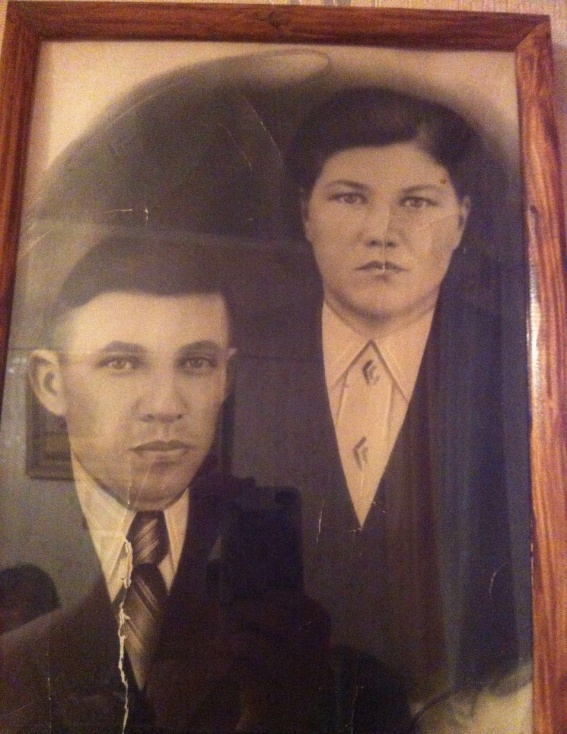 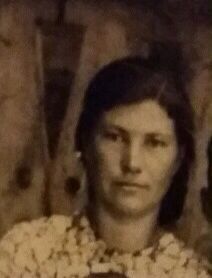 